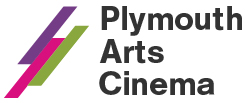 Plymouth Arts Cinema at Arts University Plymouth, Tavistock Place, Plymouth, PL4 8ATwww.plymouthartscinema.org | 01752 206114 | info@plymouthartscinema.orgApril 2023Where to find us Our venue is located inside Arts University Plymouth’s main campus at Tavistock Place. Go through Arts University Plymouth’s main entrance and turn right, you will face our Box Office and Café-Bar. Opening Times and How to Book
The Box Office and Café-bar open Tuesday, Thursday and Friday: 5-8.30pm; Wednesday: 1-8.30pm; Saturday: 1-8pm). You can call Box Office during these times: 01752 206114.Standard £9.00 | Matinees £7.00 | Bringing in Baby £4 | Over 60s £7.75 | 25 & Under, Students, PCA Staff, Unwaged and low income £4 | Friends 10% discount and £6 on Tuesdays. Please bring relevant ID if you are eligible for a discount.Film NotesApril 2023Other People’s Children (15)F-Rated Friday 31 March – Thursday 6 AprilFri 31, 6pm
Sat 1, 8pm
Tue 4, 6pm
Wed 5, 2.30pm & 8.30pm
Thu 6, 6pmhttps://www.youtube.com/watch?v=xCXh7tXKXGEDir. Rebecca Zlotowski, France, 2022, 104 mins, subtitled. Cast. Virginie Efira, Roschdy Zem, Chiara Mastroianni.Rachel is 40 years old, with no children. She loves her life: her high school students, her friends, her ex, her guitar lessons. When she falls in love with Ali, she becomes attached to Leila, his 4-year-old daughter. She tucks her into bed, cares for her, loves her like her own. But to love other people’s children is risky. Rebecca Zlotowski delivers a deeply personal, intimate and profoundly moving story of longing and belonging.Rye Lane (15)F-rated | Programmer’s Pick | Reclaim the FrameFriday 31 March – Thursday 6 AprilFri 31, 8.30pm
Sat 1, 2.30pm (Captioned + Recorded Q&A), 5.30pm
Tue 4, 8.30pm
Wed 5, 6pm
Thu 6, 8.30pmWed 19 April – Bringing in BabyDir. Raine Allen-Miller, UK, 2023, 82 mins. Cast. David Jonsson, Vivian Oparah, Poppy Allen-Quarmby.Rye Lane is a charming take on the modern-day rom-com, based in South London. Dom and Yas, who are both reeling from bad break-ups, connect over the course of an eventful day in Peckham – as they help each other deal with their nightmare exes. The more they learn about each other, the more they are drawn together as they go through various encounters with their past loves and acquaintances. Rye Lane is a colourful homage to Peckham and the surrounding areas; bringing to life its history, its people and its multicultural influences through what critics are touting to be one of the best rom-com stories of the decade.The matinee screening on Saturday 1 April will be followed by a pre-recorded conversation from Reclaim the Frame with the film director Raine Allen-Miller. The Beasts (15)Friday 7 – Wednesday 12 AprilFri 7, 8.15pm
Sat 8, 5pm
Tue 11, 8.15pm
Wed 12, 2.30pm & 5.30pmDir. Rodrigo Sorogoyen, Spain, 2022, 139 mins, subtitled. Cast. Marina Fois, Denis Menochet, Luis Zahera.French couple Antoine and Olga have been settled for years in a small village in Galicia, Spain. The pair practice ecological agriculture and repair ruined houses to encourage repopulation - a responsible attitude that triggers the anger of their neighbours, two vicious brothers and their mother...Spanish filmmaker Sorogoyen cements his reputation as one of contemporary European cinema’s best with this terrific psychological thriller and brooding piece of filmmaking. Sorogoyen’s film shows us that monsters exist in the world, and they may reside closer to our homes than we care to imagine.A Good Person (15)Friday 7 – Thursday 13 AprilFri 7, 5.45pm
Sat 8, 2.15pm (Captioned)
Tue 11, 5.45pm
Wed 12, 8.15pm
Thu 13, 8.15pmDir. Zach Braff, US, 2022, 129 mins. Cast. Florence Pugh, Morgan Freeman, Celeste O’Connor.Allison is a young woman with a wonderful fiancé, a blossoming career, and supportive family and friends. However, her world crumbles in the blink of an eye when she survives an unimaginable tragedy, emerging from recovery with an opioid addiction and unresolved grief. In the following years, she forms an unlikely friendship with her would-be father-in-law that gives her a fighting chance to put her life back together and move forward.Meet Me In The Bathroom (15)Saturday 8 – Thursday 13 AprilSat 8, 8pm
Thu 13, 6pmDir. Dylan Southern, Will Lovelace, US, 2022, 108 mins. Inspired by Lizzy Goodman’s bestselling book, MEET ME IN THE BATHROOM is an immersive archival journey through the explosive New York music scene of the early 2000s. Set against the backdrop of 9/11 and a world unaware of the seismic political, technological and cultural shifts about to occur, this acclaimed documentary tells the story of the last great romantic age of rock 'n' roll through the prism of a handful of era defining bands, including The Strokes, LCD Soundsystem, Yeah Yeah Yeahs, Interpol, TV on the Radio, and The Moldy Peaches.Directors Dylan Southern and Will Lovelace (SHUT UP AND PLAY THE HITS) present an exploration of myth and music, time and place that tells the story of how a new generation kickstarted a musical rebirth for New York City that reverberated around the world. Combining never before seen footage, intimate audio interviews and a visceral sense of time and place, MEET ME IN THE BATHROOM is a raw, confessional and authentic evocation of the pre-social media, pre-gentrification world of New York, as it examines the lives of key figures from each band, the transformation of the city, and the cultural forces that shaped it.This work contains flashing images which may affect viewers who are susceptible to photosensitive epilepsy.God’s Creatures (15)F-RatedFriday 14 – Thursday 20 AprilFri 14, 6pm
Sat 15, 8pm
Tue 18, 6pm
Wed 19, 2.30pm
Thu 20, 8.15pmDir. Saela Davis, Anna Rose Holmer, Ireland/UK, 2022, 100 mins. Cast. Emily Watson, Paul Mescal, Aisling Franciosi.God's Creatures is the critically acclaimed drama from co-directors Saela Davis and Anna Rose Holmer starring Emily Watson set on the coast of Ireland. In a windswept fishing village, a mother is torn between protecting her beloved son and her own sense of right and wrong. A lie she tells to cover for him rips apart their family and close-knit community.Exquisitely written and fiercely acted by a stellar cast, God's Creatures is a tense and emotional epic masterfully spearheading side-lined mothers, wives and women as a whole. This is arguably Watson’s most compelling piece of work to date.1976 (15)F-Rated | Programmer’s PickFriday 14 – Thursday 20 AprilFri 14, 8.30pm
Sat 15, 2.30pm
Wed 19, 8.30pm
Thu 20, 6pmDir. Manuela Martelli, Chile, 2022, 95 mins, subtitled. Cast. Aline Kuppenheim, Nicolas Sepulveda, Hugo Medina.Set during the peak of the brutal dictatorship in 1976 Chile, housewife Carmen heads off to her family's holiday beach house to supervise its renovation. When the family priest asks her to take care of a young man he is sheltering in secret, Carmen steps into unexplored territories, away from the quiet life she is used to, unwittingly entering a much more dangerous world that connects her with the opposition movement. As she becomes aware that Elías is actually on the run from Pinochet’s police force, she experiences a quiet revolution as her own life begins to change.Inspired by the mysterious life of her grandmother, Martelli's film that debuted as part of last year's Cannes Directors Fortnight's programme is a tense and curious watch set during a very potent period of Chile's history.Joyland (15)Saturday 15 – Wednesday 18 AprilDiscovery Screening - first 40 tickets sold £5/ £4 concessionsSat 15, 5.15pm
Tue 18, 8.15pm
Wed 19, 5.45pmDir. Saim Sadiq, Pakistan, 2022, 126 mins. Cast. Ali Junejo, Rasti Farooq, Alina KhanSet in the eastern city of Lahore, Saim Sadiq’s Joyland tackles issues of gender and sexuality.The Ranases are, on the surface, a functional, patriarchal family.  The household is made up of Abbas, the elderly father, the older brother, Saleem and his wife Nucchi, and younger brother Haider and his wife Mumtaz.  Much to the embarrassment of his traditional father, Haider is the one in his relationship who stays at home, whilst Mumtaz goes to work at the salon every day- a job that she loves.  When Haider gets a job in a theatre as a backup dancer for trans starlet, Biba, and starts secretly dating her, everything changes, and the cracks that have always been there, tear the family apart.  Lunana: A Yak in the Classroom (PG)Programmer’s Pick | MUBI GOFriday 21 – Wednesday 26 AprilFri 21, 6pm
Sat 22, 2.30pm
Wed 26, 5.45pmDir. Pawo Choyning Dorji, Bhutan/China, 2019, 109 mins, subtitled. Cast. Sherab Dorji, Ugyen Norbu Lhendup, Kelden Lhamo Gurung.Bhutan’s first-ever Oscar® nominee for Best International Feature is an enchanting comedy-drama about a daydreaming (but discontented) young teacher who is posted to a remote school in the country’s picturesque Himalayan highlands.Ugyen is a disillusioned teacher whose dreams of making it big in Australia as a singer are cut short when he is reassigned to a school in the village of Lunana. There, he finds the yak herding community lacking basic amenities such as electricity or even a blackboard but Ugyen is presented with the chance for a new connection to music, and an unexpected sense of purpose within the community’s embrace.Shot in staggeringly beautiful locations, balancing gentle humour with life-affirming drama, and performed with easy appeal by largely first-time actors, it’s an irresistibly uplifting tale about the power of a new environment to effect personal transformation.One Fine Morning (15)F-RatedFriday 21 – Thursday 27 AprilFri 21, 8.30pm
Sat 22, 5.30pm
Tue 25, 8.30pm
Wed 26, 2.30pm
Thu 27, 8.15pmDir. Mia Hansen-Love, France, 2022, 112 mins, subtitled. Cast. Léa Seydoux, Pascal Greggory, Melvil Poupaud.Léa Seydoux shines in Mia Hansen-Løve's newest film - a sweet, thoughtful and understated drama about a young Parisian navigating her father’s illness, single parenthood and a potential new love.Sandra is a freelance translator and single mother whose busy life is thrown into disarray when her father’s degenerative illness worsens. No longer able to live independently, former academic Georg must go into care, plunging Sandra and her family into the administrative nightmare of securing a suitable home for him. It’s not an ideal time for a complicated new relationship to present itself, but, in the form of her old, married friend, an urbane cosmochemist, it does.An artful exploration of life’s unpredictability and the way in which the most sorrowful moments of your existence can coincide with its most exhilarating joys.Raging Bull (15)Restored ClassicSaturday 22 – Wednesday 26 AprilSat 22, 8pm
Tue 25, 5.45pm (+ Intro)
Wed 26, 8.15pm Dir. Martin Scorsese, US, 1980, 129 mins. Cast. Robert de Niro, Cathy Moriarty, Frank Vincent, Joe Pesci.The screening on Tuesday 25th April will include a Screen Talk.Step back into the ring with Robert De Niro's Jake LaMotta, as Martin Scorsese's sprawling boxing masterpiece returns to cinemas in a knockout new 4K restoration. An uncompromising biopic of middleweight boxing champion Jake LaMotta – known as “The Bronx Bull’ and ‘The Raging Bull’ during his brief reign – LaMotta’s early lessons in life were to steal and to fight, but he channelled his tough childhood into the ring.This determination and rage turned him from a young hoodlum into a champion, but his drive for the title, his brutality outside of the ring and his almost-psychotic personal jealousy would destroy his marriage, his deepest friendships and the career he fought to build.Reuniting two titans of cinema – Martin Scorsese and Robert De Niro – following their 1976 masterpiece Taxi Driver, Raging Bull was skilfully adapted from LaMotta’s tell-all memoir by Taxi Driver‘s master screenwriter Paul Schrader.Exhibition on Screen: VermeerThursday 27 April, 6pmDir. David Bickerstaff, 90 mins.In the spring of 2023, the Rijksmuseum in Amsterdam will open its doors to the largest Vermeer exhibition in history.With loans from across the world, this major retrospective will bring together Vermeer’s most famous masterpieces including Girl with a Pearl Earring, The Geographer, The Milkmaid, The Little Street, Lady Writing a Letter with her Maid, and Woman Holding a Balance. This is the first time the newly restored Girl Reading a Letter at the Open Window will be displayed.This new Exhibition on Screen film invites audiences to a private view of the exhibition, accompanied by the director of the Rijksmuseum and the curator of the show. A truly once-in-a-lifetime opportunity! As well as bringing Vermeer’s works together, both the Rijksmuseum and the Mauritshuis in the Hague have conducted research into Vermeer’s artistry, his artistic choices and motivations for his compositions, as well as the creative process behind his paintings.“We would not have thought it possible that so many museums are willing to lend their masterpieces. With this exhibition we can introduce a new generation to Vermeer’s paintings…” – Taco Dibbits, Director of the RijksmuseumTbcTbcThe Unlikely Pilgrimage of Harold Fry (age rating tba)Friday 5 – Thursday 11 MayFri 5, 8.30pm
Sat 6, 5.30pm (Captioned)
Tue 9, 6pm
Wed 10, 2.30pm & 8.30pm
Thu 11, 6pmDir. Hettie Macdonald, UK, 2023, 108 mins. Cast. Jim Broadbent, Penelope Wilton, Monika Gossman, Linda Bassett.Jim Broadbent and Penelope Wilton star in film, TV and theatre director Hettie Macdonald’s (Beautiful Thing, White Girl, TV’s Normal People) adaptation of Rachel Joyce’s best-selling, award-winning 2012 novel The Unlikely Pilgrimage of Harold Fry.South Devon: A seemingly unremarkable man, Harold (Broadbent) has made mistakes with all the important things: being a husband, a father and a friend. Well into his 60s, he is now content to fade quietly into the background. But when he learns his old friend Queenie (Linda Bassett) is unwell, he walks to his local post office to send her a letter, and out of the blue, decides to keep walking – all the way to her hospice, 450 miles away in Berwick-upon-Tweed, and much to the despair of his wife Maureen (Wilton), who’s left reeling at home.Shot sequentially and entirely on location across the UK, from Devon to Northumberland, The Unlikely Pilgrimage… follows Harold as he reconsiders his troubled past, comes into life-changing contact with strangers and engages with the restorative natural world, and promises to be a poignant, philosophical film about the continued potential for redemption and renewal in later life.Trigger warning: suicide.